RESOLUÇÃO Nº 208/2019APROVA A ALTERAÇÃO NO PLANO DE CURSO E NA MATRIZ CURRICULAR DO CURSO TÉCNICO EM SAÚDE BUCAL DO ITEC, LOCALIZADO NA RUA MANOEL MOTA, S/N, MONTE CASTELO, NA CIDADE DE PATOS–PB, MANTIDO POR LEÔNCIO MÁRIO JARDIM NETO – ME – CNPJ 20.835.176/0001-70.O CONSELHO ESTADUAL DE EDUCAÇÃO DA PARAÍBA, no uso de suas atribuições e com fundamento no Parecer nº 154/2019, exarado no Processo nº 0004790-2/2019, oriundo da Câmara de Ensino Médio, Educação Profissional e Ensino Superior, e aprovado em Sessão Plenária realizada nesta data,RESOLVE:Art. 1º Aprovar a alteração no Plano de Curso e na Matriz Curricular do Curso Técnico em Saúde Bucal do ITEC, localizado na cidade de Patos–PB, mantido por Leôncio Mário Jardim Neto – ME – CNPJ 20.835.176/0001-70.Art. 2º A presente Resolução entra em vigor na data de sua publicação.Art. 3º Revogam-se as disposições em contrário.Sala das Sessões do Conselho Estadual de Educação, 27 de junho de 2019.CARLOS ENRIQUE RUIZ FERREIRAPresidente - CEE/PBROBSON RUBENILSON DOS SANTOS FERREIRARelatorSecretaria de Estado da Educação e da Ciência e TecnologiaConselho Estadual de EducaçãoSecretaria de Estado da Educação e da Ciência e TecnologiaConselho Estadual de EducaçãoSecretaria de Estado da Educação e da Ciência e TecnologiaConselho Estadual de Educação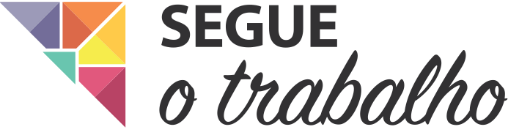 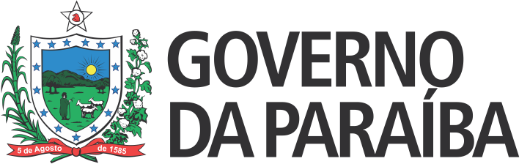 